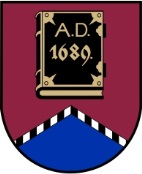 LATVIJAS REPUBLIKAALŪKSNES NOVADA PAŠVALDĪBAReģ. Nr. 90000018622DĀRZA IELĀ 11, ALŪKSNE,  – 4301, TĀLRUNIS 64381496, FAKSS 64381150, e-pastsLATVIJAS UNIBANKAS ALŪKSNES FILIĀLE, KODS 310101900BUDŽETA KONTS Nr. 25-004130335 SPECIĀLAIS KONTS Nr. 25-104142935Alūksnē2013.gada 24.oktobrīSAISTOŠIE NOTEIKUMI Nr.31/2013APSTIPRINĀTIar Alūksnes novada domes24.10.2013. lēmumu Nr.487(protokols Nr.19, 16.p.) Grozījumi: Saistošie noteikumi Nr.9/2014                    apstiprināti ar Alūksnes novada domes                    2014.gada 27.marta lēmumu Nr.113                    protokols Nr.6, 35.p.Saistošie noteikumi Nr.5/2015                    apstiprināti ar Alūksnes novada domes                    2015.gada 26.februārī lēmumu Nr.69                    protokols Nr.4, 12.p.Saistošie noteikumi Nr.3/2016                    apstiprināti ar Alūksnes novada domes                    2016.gada 28.janvāra  lēmumu Nr.19                    protokols Nr.1, 19.p.Saistošie noteikumi Nr.14/2016                    apstiprināti ar Alūksnes novada domes                    2016.gada 28.aprīļa  lēmumu Nr.164                    protokols Nr.8, 37.p.Saistošie noteikumi Nr.2/2017                    apstiprināti ar Alūksnes novada domes                    2017. gada 23. februāra  lēmumu Nr.30                    protokols Nr.2, 4.p.Par Alūksnes novada pašvaldības aģentūras „ALJA” sniegtajiem pakalpojumiem un to cenrādi izdoti saskaņā arlikuma „Par pašvaldībām” 21.panta pirmās daļas 27.punktu, un 43.panta pirmās daļas 13.punktu, Publisko aģentūru likuma 2.panta otro daļu,17.panta otro un ceturto daļuI. Vispārīgie jautājumiŠie saistošie noteikumi nosaka pakalpojumus, ko Alūksnes novada pašvaldības aģentūra „ALJA” (turpmāk tekstā - Aģentūra) sniedz Alūksnes novada fiziskām un juridiskām personām, kā arī apstiprina vienotu cenrādi par šo pakalpojumiem apmaksu.Aģentūra sniedz pakalpojumus, atbilstoši likumā „Par pašvaldībām” noteiktajai pašvaldības kompetencei, Alūksnes novada pašvaldības uzdevumu īstenošanai, ar mērķi - nodrošināt sabiedrības vajadzības publiskajos ezeros Alūksnes novada administratīvajā teritorijā.Aģentūras sniegtie pakalpojumi un to cenrādisAlūksnes novada dome nosaka šādus Aģentūras sniegtos pakalpojumus un apstiprina šādu pakalpojumu cenrādi (Sniegto pakalpojumu izcenojumi norādīti ar PVN):(Ar grozījumiem, kas izdarīti ar saistošajiem noteikumiem Nr.5/2015, kas apstiprināti ar 2015.gada 26.februāra  lēmumu Nr.69, protokols Nr.4, 12.p., kas stājas spēkā ar 01.04.2015.).Par Aģentūras izveidoto un apsaimniekoto auto/moto trašu un transporta pārvietošanās trašu izmantošanu uz Alūksnes novada administratīvajā teritorijā esošo publisko ūdenstilpju ledus - 12 stundas – EUR 3,00 (trīs euro).(Ar grozījumiem, kas izdarīti ar saistošajiem noteikumiem Nr.9/2014, kas apstiprināti ar 2014.gada 27.marta  lēmumu Nr.113, protokols Nr.6, 35.p., kas stājas spēkā ar 30.05.2014.).Svītrots.(Ar grozījumiem, kas izdarīti ar saistošajiem noteikumiem Nr.9/2014, kas apstiprināti ar 2014. gada 27. marta lēmumu Nr.113, protokols Nr.6, 35.p., kas stājas spēkā ar 30.05.2014.).(Ar grozījumiem, kas izdarīti ar saistošajiem noteikumiem Nr.2/2017, kas apstiprināti ar 2017. gada 23. februāra lēmumu Nr.30, protokols Nr.2, 4.p., kas stājas spēkā ar 30.03.2017.).Laivas, ūdens velosipēda (katamarāna), kajaka un smailītes noma - 1 stunda – EUR 3,00 (trīs euro).(Ar grozījumiem, kas izdarīti ar saistošajiem noteikumiem Nr.9/2014, kas apstiprināti ar 2014.gada 27.marta  lēmumu Nr.113, protokols Nr.6, 35.p., kas stājas spēkā ar 30.05.2014.).(Ar grozījumiem, kas izdarīti ar saistošajiem noteikumiem Nr.5/2015, kas apstiprināti ar 2015.gada 26.februāra  lēmumu Nr.69, protokols Nr.4, 12.p., kas stājas spēkā ar 01.04.2015.).Svītrots.(Ar grozījumiem, kas izdarīti ar saistošajiem noteikumiem Nr.14/2016, kas apstiprināti ar 2016.gada 28.aprīļa  lēmumu Nr.164, protokols Nr.8, 37.p., kas stājas spēkā ar 02.06.2016.).(Ar grozījumiem, kas izdarīti ar saistošajiem noteikumiem Nr.2/2017, kas apstiprināti ar 2017. gada 23. februāra lēmumu Nr.30, protokols Nr.2, 4.p., kas stājas spēkā ar 30.03.2017.).Par dalību Aģentūras rīkotajos autovadīšanas prasmju uzlabošanas un sacensību pasākumos Aģentūras izveidotajā ledus trasē, dalības maksa EUR 15,00 (piecpadsmit euro un 00 euro centi).(Ar grozījumiem, kas izdarīti ar saistošajiem noteikumiem Nr.9/2014, kas apstiprināti ar 2014.gada 27.marta  lēmumu Nr.113, protokols Nr.6, 35.p., kas stājas spēkā ar 30.05.2014.).(Ar grozījumiem, kas izdarīti ar saistošajiem noteikumiem Nr.5/2015, kas apstiprināti ar 2015.gada 26.februāra  lēmumu Nr.69, protokols Nr.4, 12.p., kas stājas spēkā ar 01.04.2015.).	3.6.    Par dalību Aģentūras rīkotajos makšķerēšanas sacensību pasākumos ziemas sezonā, dalības maksa 10,00 EUR (desmit euro).(Ar grozījumiem, kas izdarīti ar saistošajiem noteikumiem Nr.5/2015, kas apstiprināti ar 2015.gada 26.februāra  lēmumu Nr.69, protokols Nr.4, 12.p., kas stājas spēkā ar 01.04.2015.).(Ar grozījumiem, kas izdarīti ar saistošajiem noteikumiem Nr.3/2016, kas apstiprināti ar 2016.gada 28.janvāra  lēmumu Nr.19, protokols Nr.1, 19.p., kas stājas spēkā ar 03.03.2016.).3.7.   Par dalību Aģentūras rīkotajos makšķerēšanas sacensību pasākumos vasaras sezonā, dalības maksa 10,00 EUR (desmit euro).(Ar grozījumiem, kas izdarīti ar saistošajiem noteikumiem Nr.5/2015, kas apstiprināti ar 2015.gada 26.februāra  lēmumu Nr.69, protokols Nr.4, 12.p., kas stājas spēkā ar 01.04.2015.).3.8.   Makšķernieku pārvietojamā namiņa noma 12 stundas – 25,00 EUR (divdesmit pieci euro).(Ar grozījumiem, kas izdarīti ar saistošajiem noteikumiem Nr.5/2015, kas apstiprināti ar 2015.gada 26.februāra  lēmumu Nr.69, protokols Nr.4, 12.p., kas stājas spēkā ar 01.04.2015.).Svītrots.(Ar grozījumiem, kas izdarīti ar saistošajiem noteikumiem Nr.5/2015, kas apstiprināti ar 2015.gada 26.februāra  lēmumu Nr.69, protokols Nr.4, 12.p., kas stājas spēkā ar 01.04.2015.).(Ar grozījumiem, kas izdarīti ar saistošajiem noteikumiem Nr.2/2017, kas apstiprināti ar 2017. gada 23. februāra lēmumu Nr.30, protokols Nr.2, 4.p., kas stājas spēkā ar 30.03.2017.).Maksa par zušu zvejas procesa nodrošināšanu 15,00 EUR (piecpadsmit euro) par vienu nozvejoto zušu kilogramu.(Ar grozījumiem, kas izdarīti ar saistošajiem noteikumiem Nr.3/2016, kas apstiprināti ar 2016.gada 28.janvāra  lēmumu Nr.19, protokols Nr.1, 19.p., kas stājas spēkā ar 03.03.2016.).Maksāšanas kārtība un atvieglojumiMaksa par Aģentūras sniegtajiem pakalpojumiem samaksājama pirms pakalpojuma saņemšanas. Gadījumā, ja maksa par pakalpojumiem vienlaicīgi paredzēta vairākos saistošo noteikumu punktos, tiek piemērota maksa, ko sastāda pakalpojumu summa.Atvieglojumi saņemot Aģentūras sniegtos pakalpojumus: šo noteikumu 3.1. - 3.4. un 3.5.punktos noteiktajos gadījumos - no maksas tiek atbrīvotas personas, laikā, kad tās sniedz palīdzību cilvēka dzīvības vai veselības apdraudējuma gadījumā;(Ar grozījumiem, kas izdarīti ar saistošajiem noteikumiem Nr.9/2014, kas apstiprināti ar 2014.gada 27.marta  lēmumu Nr.113, protokols Nr.6, 35.p., kas stājas spēkā ar 30.05.2014.).saskaņā ar Publisko aģentūru likuma 17.panta trešo daļu, Aģentūra, ievērojot Valsts pārvaldes iekārtas likumā noteiktos sadarbības ietvara pamatprincipus, sniedz pakalpojumus citām valsts un pašvaldības iestādēm un privātpersonām, kas īsteno pārvaldes uzdevumus, par maksu, kas saistīta ar Aģentūrai radušos papildu resursu izmantošanu datu apstrādei un analīzei.Noslēguma noteikumiAlūksnes novada domes Saistošie noteikumi Nr.31/2013 „Par Alūksnes novada pašvaldības aģentūras „ALJA” sniegtajiem pakalpojumiem un to cenrādi” stājas spēkā 2014.gada 1.janvārī.Ar saistošo noteikumu Nr.31/2013 „Par Alūksnes novada pašvaldības aģentūras „ALJA” sniegtajiem pakalpojumiem un to cenrādi” spēkā stāšanās dienu spēku zaudē 23.02.2012. saistošie noteikumi Nr.6/2012 „Par Alūksnes novada pašvaldības aģentūras „ALJA” sniegtajiem pakalpojumiem un to cenrādi”. Kontroli par šo noteikumu izpildi veic Alūksnes novada pašvaldības aģentūras „ALJA” direktors, Alūksnes novada pašvaldības finanšu nodaļas darbinieki, Alūksnes novada pašvaldības izpilddirektors, Alūksnes novada pašvaldības pilnvarotās personas.Domes priekšsēdētājs							A.DUKULIS	